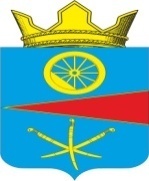 АДМИНИСТРАЦИЯ ТАЦИНСКОГО  СЕЛЬСКОГО ПОСЕЛЕНИЯТацинского  района Ростовской  областиПОСТАНОВЛЕНИЕ«20» ноября  2019 г.                          № 269                          ст. ТацинскаяВ соответствии с решением Собрания депутатов Тацинского сельского поселения от 31 июля 2018г. № 100 «Об утверждении Положения о порядке проведения публичных слушаний (общественных обсуждений) по вопросам градостроительной деятельности на территории Тацинского сельского поселения», на основании заявления гр. Лысенко В.А., Лысенко А.В., Лысенко Г.В., Лысенко К.В,-                                           П О С Т А Н О В Л Я Ю :1. Назначить проведение публичных слушаний по проекту постановления Главы  Администрации Тацинского сельского поселения «О выдаче разрешения Лысенко Василию Анатольевичу, Лысенко Анне Владимировне, Лысенко Григорию Васильевичу,  Лысенко Кириллу Васильевичу, -на условно разрешенный вид использования земельного участка  «Объекты розничной торговли товаров повседневного спроса с торговой площадью до 1500 кв.м.»  для земельного участка КН 61:38:0010150:74, общей площадью 497 кв.м., расположенного по адресу: Ростовская область, Тацинский р-н, ст. Тацинская, ул. Луговая, 96-а,2, разрешенный вид использования- «для ведения личного подсобного хозяйства»,  в здании Администрации Тацинского сельского поселения, в 17-00 часов, через 14 дней с момента опубликования информации о публичных слушаниях в средствах массовой информации. 2. Коллегиальным органом, обеспечивающим проведение публичных слушаний, является постоянно действующая комиссия по землепользованию и застройки.3. Комиссии  по землепользованию и застройки оповестить жителей Тацинского сельского поселения путем публикации в газете «Районные вести» информации о вопросе,  выносимом на публичные слушания, инициаторе проведения публичных слушаний, времени и месте их проведения, адрес помещения, в котором можно ознакомиться с полной информацией о подготовке и проведении публичных слушаний, подать заявку для выступления на публичных слушаниях. 4. Контроль за  исполнением настоящего постановления оставляю за собой.Глава Администрации  Тацинского        сельского  поселения                                                                  А.С. ВакуличО назначении публичных слушаний по проекту постановления Главы Администрации Тацинского сельского поселения «О выдаче разрешения гр. Лысенко В.А., Лысенко А.В., Лысенко Г.В., Лысенко К.В. на условно разрешенный вид использования земельного участка, расположенного по адресу: Ростовская область, Тацинский р-н, ст. Тацинская, ул. Луговая,96-а,2» 